1、中华戏曲将戏曲艺术纳入经济与社会发展的指标体系，就是将戏曲发展、文化繁荣与中国社会的现代化进程紧密相连，这有助于形成更加丰富和完备的社会文化生态。传承与发展戏曲艺术，要从文化生态源头出发，从新生代抓起，加强戏曲通识教育，强化中华优秀传统文化特别是以戏曲艺术为载体的教育活动。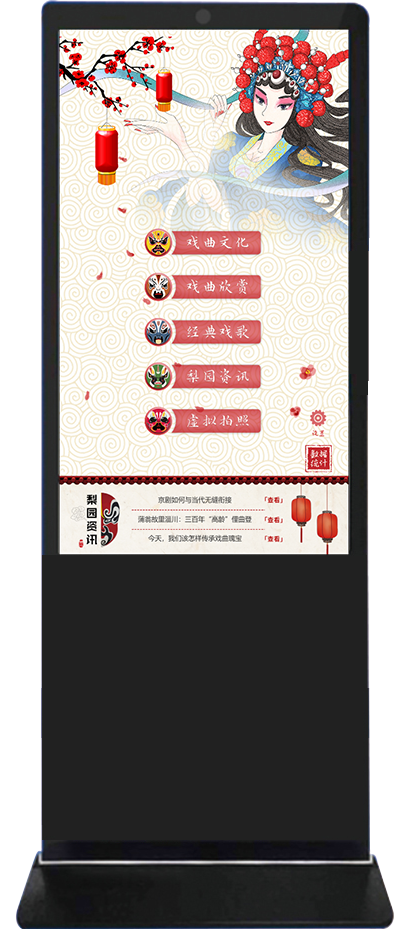 参数要求如下：序号名称参数1外观材质：钣金外壳：金属烤漆（黑色烤漆）尺寸：≥宽620mm*厚460mm*高1700mm2智能交互硬件屏幕规格：≥43寸液晶屏：LG/BOE显示比例：9：16屏幕分辨率：1080*1920可视角度：89/89/89/89（Typ.）(CR≥10)(上下左右)亮度：≥300cd/m²触摸介质：手指、触摸笔等响应时间：6ms主  板：RK3399内  存：≥4G存  储：≥32G摄 像 头：安卓摄像头网络：WIFI和4G通信模块（采用 LTE 3GPP Rel.11 技术，支持最大下行速率 150Mbps 和最大上行速率 50Mbps)★操作系统：Android5.0及以上功能要求：功能要求：功能要求：1五大戏曲剧种：重点介绍各戏种历史，行当，特色名词、术语，以及重要的名家，剧团；各戏种的文化影响及评价。五大戏曲剧种：重点介绍各戏种历史，行当，特色名词、术语，以及重要的名家，剧团；各戏种的文化影响及评价。2戏曲欣赏：丰富的戏曲欣赏内容，含有京剧、越剧、黄梅戏、评剧、豫剧，精选经典曲目片段不少于100部。戏曲欣赏：丰富的戏曲欣赏内容，含有京剧、越剧、黄梅戏、评剧、豫剧，精选经典曲目片段不少于100部。3经典戏歌：把戏曲唱腔和通俗歌曲结合，不少于60首。经典戏歌：把戏曲唱腔和通俗歌曲结合，不少于60首。4虚拟拍照：基于人脸识别技术和图像采集合成技术实现戏剧脸谱装扮，装扮脸谱数量不少于20个。虚拟拍照：基于人脸识别技术和图像采集合成技术实现戏剧脸谱装扮，装扮脸谱数量不少于20个。5梨园资讯：展示相关资讯，对接其它戏曲平台，实时更新资讯。梨园资讯：展示相关资讯，对接其它戏曲平台，实时更新资讯。6数据统计：应用物联网技术进行数据采集，基于Apache Spark框架，利用图表把每日，每周，每月的用户体验数据通过处理分析实现数据直观展示，数据存储于本地和云数据库，支持与其它云平台数据对接。数据统计：应用物联网技术进行数据采集，基于Apache Spark框架，利用图表把每日，每周，每月的用户体验数据通过处理分析实现数据直观展示，数据存储于本地和云数据库，支持与其它云平台数据对接。7远程自动升级：应用物联网技术，软件使用lua架构，通过tcp/ip ,http协议通信，支持云端对应用软件（SOTA）进行远程自动升级。远程自动升级：应用物联网技术，软件使用lua架构，通过tcp/ip ,http协议通信，支持云端对应用软件（SOTA）进行远程自动升级。